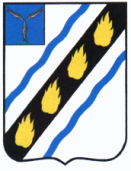 ЗОЛОТОСТЕПСКОЕ  МУНИЦИПАЛЬНОЕ  ОБРАЗОВАНИЕ СОВЕТСКОГО  МУНИЦИПАЛЬНОГО  РАЙОНА  САРАТОВСКОЙ  ОБЛАСТИСОВЕТ  ДЕПУТАТОВ (четвертого созыва)РЕШЕНИЕОт 27.09.2021       № 151с.Александровка О внесении изменений в решение Совета депутатов Золотостепского муниципального образованияСоветского муниципального района Саратовской области от 26.11.2020 г.  № 108	Рассмотрев  решение  Муниципального  Собрания  Советского  муниципального  района  от  27.09.2021  №  382  «О внесении изменений в решение Муниципального Собрания Советского муниципального района от 25.11.2020 № 290», руководствуясь Федеральным законом от 06.10.2003 № 131-ФЗ «Об общих принципах организации местного самоуправления в Российской Федерации»,  Уставом Золотостепского муниципального образования Советского муниципального района, Совет депутатов Золотостепского муниципального образования РЕШИЛ:Внести следующие изменения в решение Совета депутатов Золотостепского муниципального образования Советского муниципального района Саратовской области от 26.11.2020 № 108 «О принятии полномочий, отнесенных к компетенции органов местного самоуправления Советского муниципального района Саратовской области, на исполнение органам местного самоуправления  Золотостепского муниципального образования Советского муниципального района Саратовской области» (с изменениями от 20.02.2021 № 121, от 13.04.2021 № 126): 1) Изложить пункт 2 в следующей редакции:«2. Золотостепскому муниципальному образованию Советского муниципального района Саратовской области принять финансовые средства в виде межбюджетных трансфертов из бюджета Советского муниципального района на:- осуществление части полномочий, указанных в подпункте 2) пункта 1 настоящего решения, в размере 2757500,0 (два миллиона семьсот пятьдесят семь тысяч пятьсот) рублей, в том числе за счет акциз на подакцизные товары в размере 1408500,0 (один миллион четыреста восемь тысяч пятьсот) рублей и за счет транспортного налога 1349000,0 (один миллион триста сорок девять тысяч) рублей;- осуществление части полномочий, указанных в пункте 3 настоящего решения, в размере 267363 (двести шестьдесят семь тысяч триста шестьдесят три) рубля 76 копеек.».2. Внести соответствующие изменения в ранее заключенные соглашения между Золотостепским муниципальным образованием и Советским муниципальным районом о передаче на исполнение муниципальному образованию полномочий, указанных в настоящем решении.3. Настоящее решение вступает в силу со дня его официального опубликования в установленном порядке.Глава Золотостепскогомуниципального образования 			А.В.Трушин